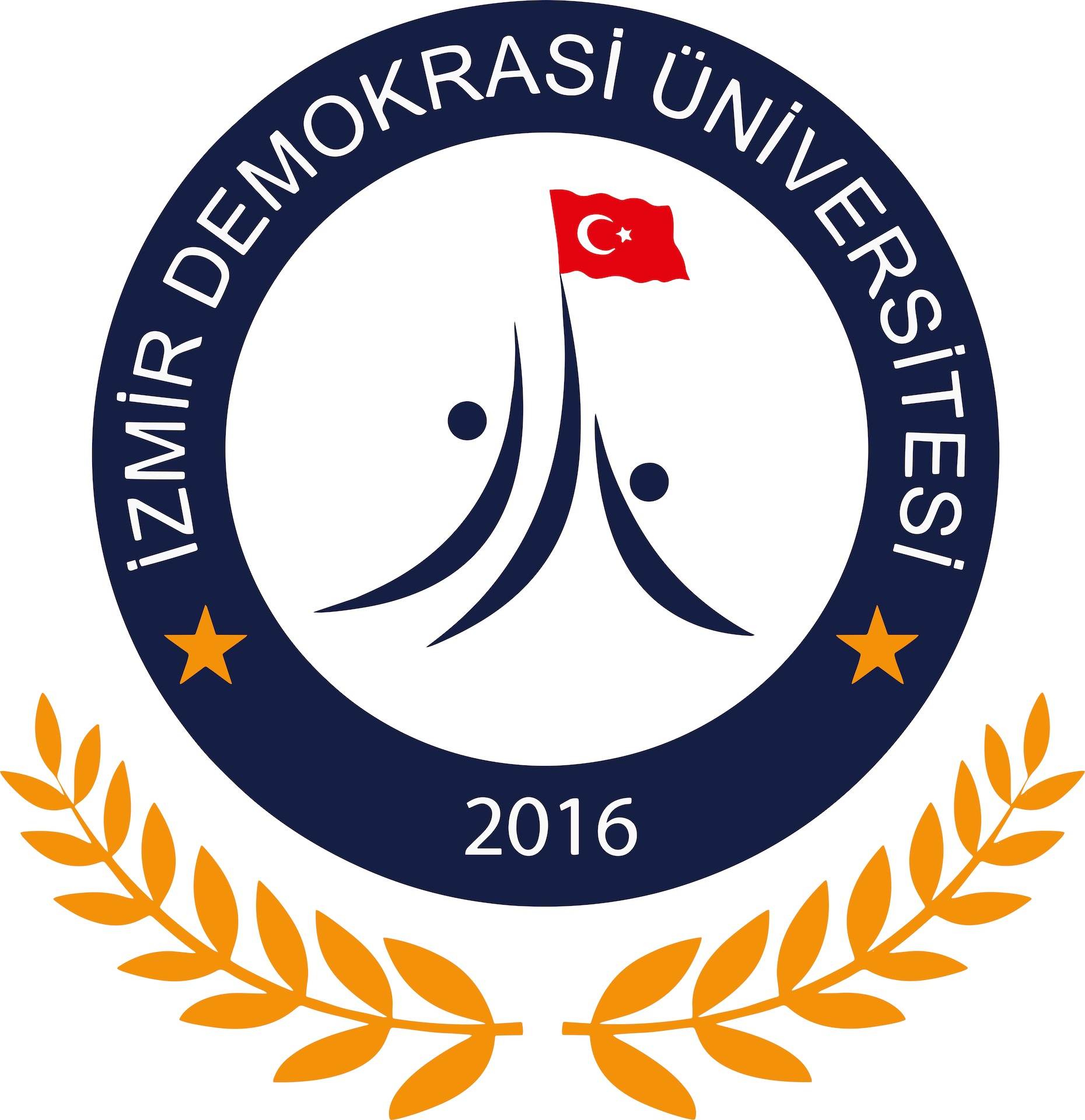 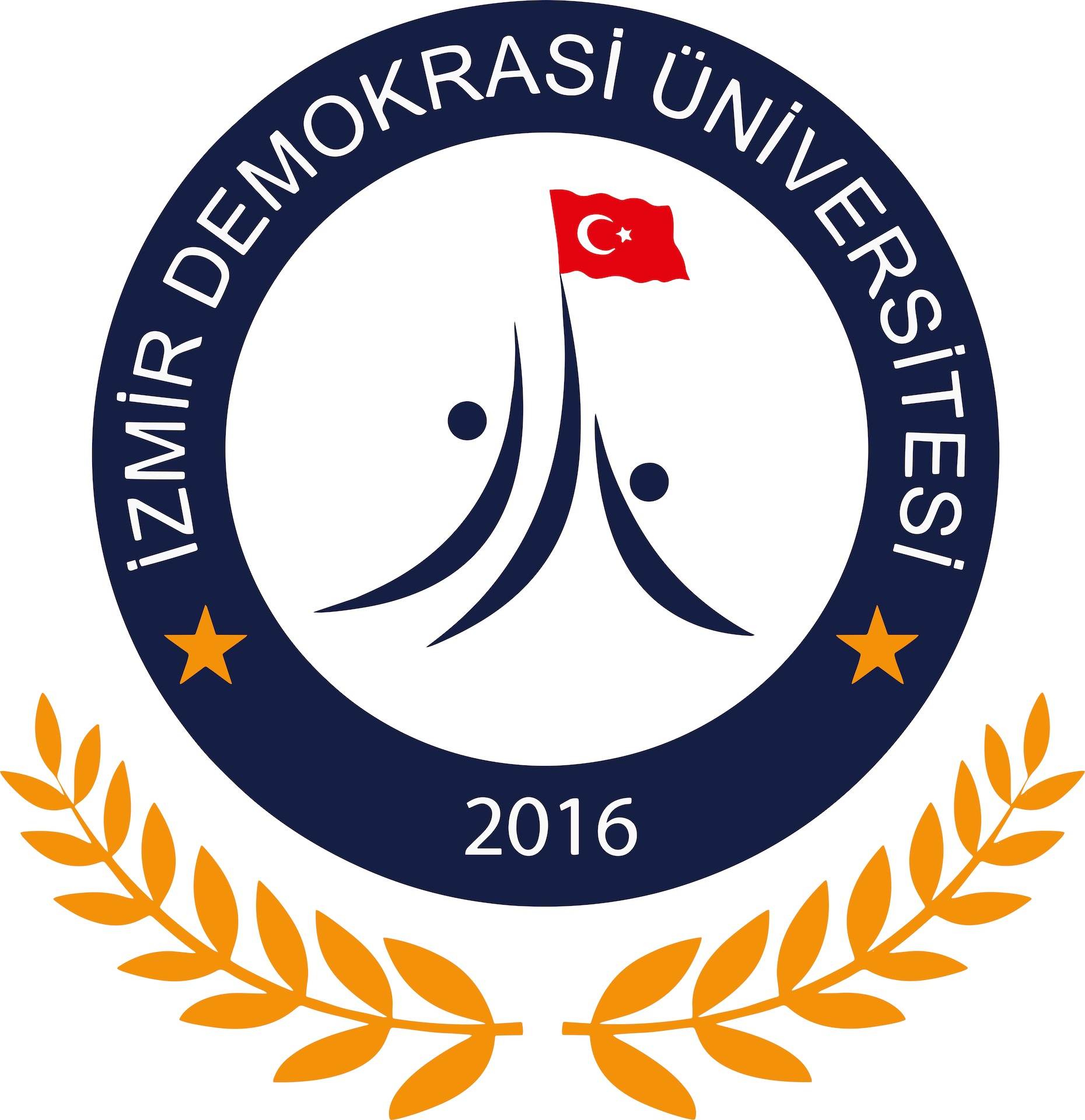 Sosyal Bilimler Enstitüsü Müdürlüğü’ne,	Enstitünüz  Anabilim Dalı’nda  numaralı 			Tezsiz Yüksek Lisans											Tezli Yüksek Lisans						Doktora					programı öğrencisi olarak  tarihinde mezun oldum. Tez savunmasında kabul edilen tezimin      / dönem projesinin      Enstitü Müdürlüğü’ne teslim edilmesine kadar geçen sürede ortaya çıkacak bütün değişikliklerden sorumluyum. Mezuniyet işlemlerimin tamamlanarak, diplomam düzenleninceye kadar resmî işlemlerde kullanmak üzere tarafıma veya vekilime geçici mezuniyet belgesinin verilmesi hususunda gereğini saygılarımla arz ederim.  GEREKLİ BİLGİLER:Öğrenci No.			: Adı-Soyadı			: Baba Adı			: Ana Adı			: Doğum Yeri ve Tarihi		: T.C. Kimlik No.		: Adres				: Tez/Proje Danışmanı	: Anabilim/Bilim Dalı	: Tez/Proje Adı		: EKİ:- Öğrenci İşleri Daire Başkanlığı Katkı Payı Biriminden İlişik Kesildiğine Dair Yazı,- Tez CD’si (PDF formatında, 2 adet) ve 1 adet TEZ ONAY SAYFASI,- TEZ VERİ GİRİŞ FORMU (tez.yok.gov.tr web adresinden ulaşılabilir) (2 adet),- DOKÜMANTASYON FORMU (1 adet)- TEZİN TÜRKÇE VE İNGİLİZCE ÖZETİ (1’er adet) - YEMİN METNİ (1 adet),- Yabancı Uyruklular için https://www.turkiyemezunlari.gov.tr/auth/register/ adresinden üye olup aktivasyonunu tamamladıktan sonra https://www.turkiyemezunlari.gov.tr/graduate/education/list/ sekmesinden alacakları Türkiye Mezunları Bilgi Formu (1 adet),- Enstitüden alınan Öğrenci Kimliği  (Öğrenci İşleri Daire Başkanlığı’na verilecektir),- Türk uyruklu öğrenciler için T.C.Kimliği fotokopisi, yabancı uyruklu öğrenciler için pasaport fotokopisi,	TESLİM ALAN: Tarih/Adı-Soyadı ve İmzası